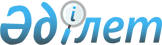 2021-2023 жылдарға арналған Сұлукөл ауылдық округ бюджетін бекіту туралы
					
			Мерзімі біткен
			
			
		
					Ақтөбе облысы Әйтеке би аудандық мәслихатының 2021 жылғы 6 қаңтардағы № 521 шешімі. Ақтөбе облысының Әділет департаментінде 2021 жылғы 11 қаңтарда № 7973 болып тіркелді. Мерзімі өткендіктен қолданыс тоқтатылды
      Қазақстан Республикасының 2001 жылғы 23 қаңтардағы "Қазақстан Республикасындағы жергілікті мемлекеттік басқару және өзін-өзі басқару туралы" Заңының 6 бабына, Қазақстан Республикасының 2008 жылғы 4 желтоқсандағы Бюджет кодексінің 9-1 бабының 2 тармағына сәйкес, Әйтеке би аудандық мәслихаты ШЕШІМ ҚАБЫЛДАДЫ:
      1. 2021-2023 жылдарға арналған Сұлукөл ауылдық округ бюджеті тиісінше 1, 2 және 3 қосымшаларға сәйкес, оның ішінде, 2021 жылға келесідей көлемде бекітілсін:
      1) кірістер – 32 179,1 мың теңге, оның ішінде:
      салықтық түсімдер – 585 мың теңге;
      трансферттер түсімі – 31 594,1 мың теңге;
      2) шығындар – 32 179,1 мың теңге;
      3) таза бюджеттік кредиттеу – 0 теңге;
      4) қаржы активтерiмен жасалатын операциялар бойынша сальдо – 0 теңге;
      5) бюджет тапшылығы (профициті) –0 теңге;
      6) бюджет тапшылығын қаржыландыру (профицитін пайдалану) – 0 теңге.
      Ескерту. 1 тармақ жаңа редакцияда - Ақтөбе облысы Әйтеке би аудандық мәслихатының 26.11.2021 № 120 шешімімен (01.01.2021 бастап қолданысқа енгізіледі).


      2. Ауылдық округ бюджетінің кірісіне мыналар есептелетін болып белгіленсін:
      мүлікке салынатын салықтар;
      жер салығы;
      көлік құралдарына салынатын салық.
      3. Мәліметке және басшылыққа алып, Қазақстан Республикасының 2020 жылғы 02 желтоқсандағы "2021 – 2023 жылдарға арналған республикалық бюджет туралы" Заңының 9 бабына сәйкес, 2021 жылдың 1 қаңтарынан бастап белгіленді:
      1) жалақының ең төменгі мөлшері 42 500 теңге;
      2) жәрдемақыларды және өзге де әлеуметтiк төлемдердi есептеу, сондай-ақ Қазақстан Республикасының заңнамасына сәйкес айыппұл санкцияларын, салықтарды және басқа да төлемдердi қолдану үшiн айлық есептiк көрсеткiш 2 917 теңге;
      3) базалық әлеуметтік төлемдердің мөлшерлерін есептеу үшін ең төмен күнкөріс деңгейінің шамасы 34 302 теңге.
      4. 2021 жылға арналған аудандық бюджеттен Сұлукөл ауылдық округ бюджетіне берілетін субвенция көлемі 28 472,0 мың теңге сомасында ескерілсін.
      5. Функциялардың өзгеруіне байланысты облыстық бюджеттің шығындарын өтеуге 2021 жылға арналған Сұлукөл ауылдық округ бюджетінен 13 257,0 мың теңге сомасында көзделсiн.
      6. "Әйтеке би аудандық мәслихатының аппараты" мемлекеттік мекемесі заңнамада белгіленген тәртіппен осы шешімді Ақтөбе облысының Әділет департаментінде мемлекеттік тіркеуді қамтамасыз етсін.
      7. Осы шешім 2021 жылдың 1 қаңтарынан бастап қолданысқа енгізіледі. 2021 жылға арналған Сұлукөл ауылдық округ бюджеті
      Ескерту. 1 қосымша жаңа редакцияда - Ақтөбе облысы Әйтеке би аудандық мәслихатының 26.11.2021 № 120 шешімімен (01.01.2021 бастап қолданысқа енгізіледі). 2022 жылға арналған Сұлукөл ауылдық округ бюджеті 2023 жылға арналған Сұлукөл ауылдық округ бюджеті
					© 2012. Қазақстан Республикасы Әділет министрлігінің «Қазақстан Республикасының Заңнама және құқықтық ақпарат институты» ШЖҚ РМК
				
      Әйтеке би аудандық мәслихатының сессия төрағасы 

С. Нуржанов

      Әйтеке би аудандық мәслихатының хатшысы 

Е. Тансыкбаев
Әйтеке би аудандық мәслихаттың 2021 жылғы 6 қаңтардағы № 521 шешіміне 1-қосымша
Санаты
Санаты
Санаты
Санаты
Сомасы, (мың теңге)
Сыныбы
Сыныбы
Сыныбы
Сомасы, (мың теңге)
Кіші сыныбы
Кіші сыныбы
Сомасы, (мың теңге)
Атауы
Сомасы, (мың теңге)
I. КІРІСТЕР
32179,1
1
Салықтық түсімдер
585
04
Меншікке салынатын салықтар
585
1
Мүлікке салынатын салықтар
7
3
Жер салығы
272
4
Көлік құралдарына салынатын салық
306
4
Трансферттердің түсімдері
31594,1
02
Мемлекеттік басқарудың жоғары тұрған органдарынан түсетін трансферттер
31594,1
3
Аудандардың (облыстық маңызы бар қаланың) бюджетінен трансферттер
31594,1
Функционалдық топ
Функционалдық топ
Функционалдық топ
Функционалдық топ
Функционалдық топ
Сомасы, (мың теңге)
Кіші функционалдық топ
Кіші функционалдық топ
Кіші функционалдық топ
Кіші функционалдық топ
Сомасы, (мың теңге)
Бюджеттік бағдарламалардың әкімшісі
Бюджеттік бағдарламалардың әкімшісі
Бюджеттік бағдарламалардың әкімшісі
Сомасы, (мың теңге)
Бағдарлама
Бағдарлама
Сомасы, (мың теңге)
Атауы
Сомасы, (мың теңге)
II. ШЫҒЫНДАР
32179,1
01
Жалпы сиппатағы мемлекеттік қызметтер
16152,1
1
Мемлекеттiк басқарудың жалпы функцияларын орындайтын өкiлдi, атқарушы және басқа органдар
16152,1
124
Аудандық маңызы бар қала, ауыл, кент, ауылдық округ әкімінің аппараты
16152,1
001
Аудандық маңызы бар қала, ауыл, кент, ауылдық округ әкімінің қызметін қамтамасыз ету жөніндегі қызметтер
15852,1
07
Тұрғын үй-коммуналдық шаруашылық
650
3
Елді-мекендерді көркейту
650
124
Аудандық маңызы бар қала, ауыл, кент, ауылдық округ әкімінің аппараты
650
008
Елді мекендердегі көшелерді жарықтандыру
650
12
Көлiк және коммуникация
2420
1
Автомобиль көлiгi
2420
124
Аудандық маңызы бар қала, ауыл, кент, ауылдық округ әкімінің аппараты
2420
013
Аудандық маңызы бар қалаларда, ауылдарда, кенттерде, ауылдық округтерде автомобиль жолдарының жұмыс істеуін қамтамасыз ету
2420
15
Трансферттер
13257
1
Трансферттер
13257
124
Аудандық маңызы бар қала, ауыл, кент, ауылдық округ әкімінің аппараты
13257
051
Заңнаманы өзгертуге байланысты жоғары тұрған бюджеттің шығындарын өтеуге төменгі тұрған бюджеттен ағымдағы нысаналы трансферттер
13257
ІІІ.Таза бюджеттік кредит беру
0
IV. Қаржы активтерімен жасалатын операция бойынша сальдо
0
V. Бюджет тапшылығы (профицит)
0
VI. Бюджет тапшылығын қаржыландыру (профицитін пайдалану)
0Әйтеке би аудандық мәслихаттың 2021 жылғы 6 қантардағы № 521 шешіміне 2-қосымша
Санаты
Санаты
Санаты
Санаты
2021 жылға бекітілген бюджет, мың теңге
Сыныбы
Сыныбы
Сыныбы
2021 жылға бекітілген бюджет, мың теңге
Кіші сыныбы
Кіші сыныбы
2021 жылға бекітілген бюджет, мың теңге
Атауы
2021 жылға бекітілген бюджет, мың теңге
I. КІРІСТЕР
29504,0
1
Салықтық түсімдер
894,0
04
Меншікке салынатын салықтар
894,0
1
Мүлікке салынатын салықтар
6,0
3
Жер салығы
277,0
4
Көлік құралдарына салынатын салық
611,0
2
Салықтық емес түсімдер
0,0
01
Мемлекеттік меншіктен түсетін кірістер
0,0
5
Мемлекет меншігіндегі мүлікті жалға беруден түсетін кірістер
0,0
4
Трансферттердің түсімдері
28610,0
02
Мемлекеттік басқарудың жоғары тұрған органдарынан түсетін трансферттер
28610,0
3
Аудандардың (облыстық маңызы бар қаланың) бюджетінен трансферттер
28610,0
Функционалдық топ
Функционалдық топ
Функционалдық топ
Функционалдық топ
Функционалдық топ
2021 жылға бекітілген бюджет, мың теңге
Кіші функционалдық топ
Кіші функционалдық топ
Кіші функционалдық топ
Кіші функционалдық топ
2021 жылға бекітілген бюджет, мың теңге
Бюджеттік бағдарламалардың әкімшісі
Бюджеттік бағдарламалардың әкімшісі
Бюджеттік бағдарламалардың әкімшісі
2021 жылға бекітілген бюджет, мың теңге
Бағдарлама
Бағдарлама
2021 жылға бекітілген бюджет, мың теңге
Атауы
2021 жылға бекітілген бюджет, мың теңге
II. ШЫҒЫНДАР
29504,0
01
Жалпы сиппатағы мемлекеттік қызметтер
13787,0
1
Мемлекеттiк басқарудың жалпы функцияларын орындайтын өкiлдi, атқарушы және басқа органдар
13787,0
124
Аудандық маңызы бар қала, ауыл, кент, ауылдық округ әкімінің аппараты
13787,0
001
Аудандық маңызы бар қала, ауыл, кент, ауылдық округ әкімінің қызметін қамтамасыз ету жөніндегі қызметтер
13787,0
07
Тұрғын үй-коммуналдық шаруашылық
700,0
3
Елді-мекендерді көркейту
700,0
124
Аудандық маңызы бар қала, ауыл, кент, ауылдық округ әкімінің аппараты
700,0
008
Елді мекендердегі көшелерді жарықтандыру
700,0
12
Көлiк және коммуникация
1100,0
1
Автомобиль көлiгi
1100,0
124
Аудандық маңызы бар қала, ауыл, кент, ауылдық округ әкімінің аппараты
1100,0
013
Аудандық маңызы бар қалаларда, ауылдарда, кенттерде, ауылдық округтерде автомобиль жолдарының жұмыс істеуін қамтамасыз ету
1100,0
15
Трансферттер
13917,0
1
Трансферттер
13917,0
124
Аудандық маңызы бар қала, ауыл, кент, ауылдық округ әкімінің аппараты
13917,0
051
Заңнаманы өзгертуге байланысты жоғары тұрған бюджеттің шығындарын өтеуге төменгі тұрған бюджеттен ағымдағы нысаналы трансферттер
13917,0
ІІІ.Таза бюджеттік кредит беру
0,0
IV. Қаржы активтерімен жасалатын операция бойынша сальдо
0,0
V. Бюджет тапшылығы (профицит)
0,0
VI. Бюджет тапшылығын қаржыландыру (профицитін пайдалану)
0,0Әйтеке би аудандық мәслихаттың 2021 жылғы 6 қантардағы № 521 шешіміне 3-қосымша
Санаты
Санаты
Санаты
Санаты
2021 жылға бекітілген бюджет, мың теңге
Сыныбы
Сыныбы
Сыныбы
2021 жылға бекітілген бюджет, мың теңге
Кіші сыныбы
Кіші сыныбы
2021 жылға бекітілген бюджет, мың теңге
Атауы
2021 жылға бекітілген бюджет, мың теңге
I. КІРІСТЕР
29504,0
1
Салықтық түсімдер
894,0
04
Меншікке салынатын салықтар
894,0
1
Мүлікке салынатын салықтар
6,0
3
Жер салығы
277,0
4
Көлік құралдарына салынатын салық
611,0
2
Салықтық емес түсімдер
0,0
01
Мемлекеттік меншіктен түсетін кірістер
0,0
5
Мемлекет меншігіндегі мүлікті жалға беруден түсетін кірістер
0,0
4
Трансферттердің түсімдері
28610,0
02
Мемлекеттік басқарудың жоғары тұрған органдарынан түсетін трансферттер
28610,0
3
Аудандардың (облыстық маңызы бар қаланың) бюджетінен трансферттер
28610,0
Функционалдық топ
Функционалдық топ
Функционалдық топ
Функционалдық топ
Функционалдық топ
2021 жылға бекітілген бюджет, мың теңге
Кіші функционалдық топ
Кіші функционалдық топ
Кіші функционалдық топ
Кіші функционалдық топ
2021 жылға бекітілген бюджет, мың теңге
Бюджеттік бағдарламалардың әкімшісі
Бюджеттік бағдарламалардың әкімшісі
Бюджеттік бағдарламалардың әкімшісі
2021 жылға бекітілген бюджет, мың теңге
Бағдарлама
Бағдарлама
2021 жылға бекітілген бюджет, мың теңге
Атауы
2021 жылға бекітілген бюджет, мың теңге
II. ШЫҒЫНДАР
29504,0
01
Жалпы сиппатағы мемлекеттік қызметтер
13787,0
1
Мемлекеттiк басқарудың жалпы функцияларын орындайтын өкiлдi, атқарушы және басқа органдар
13787,0
124
Аудандық маңызы бар қала, ауыл, кент, ауылдық округ әкімінің аппараты
13787,0
001
Аудандық маңызы бар қала, ауыл, кент, ауылдық округ әкімінің қызметін қамтамасыз ету жөніндегі қызметтер
13787,0
07
Тұрғын үй-коммуналдық шаруашылық
700,0
3
Елді-мекендерді көркейту
700,0
124
Аудандық маңызы бар қала, ауыл, кент, ауылдық округ әкімінің аппараты
700,0
008
Елді мекендердегі көшелерді жарықтандыру
700,0
12
Көлiк және коммуникация
1100,0
1
Автомобиль көлiгi
1100,0
124
Аудандық маңызы бар қала, ауыл, кент, ауылдық округ әкімінің аппараты
1100,0
013
Аудандық маңызы бар қалаларда, ауылдарда, кенттерде, ауылдық округтерде автомобиль жолдарының жұмыс істеуін қамтамасыз ету
1100,0
15
Трансферттер
13917,0
1
Трансферттер
13917,0
124
Аудандық маңызы бар қала, ауыл, кент, ауылдық округ әкімінің аппараты
13917,0
051
Заңнаманы өзгертуге байланысты жоғары тұрған бюджеттің шығындарын өтеуге төменгі тұрған бюджеттен ағымдағы нысаналы трансферттер
13917,0
ІІІ.Таза бюджеттік кредит беру
0,0
IV. Қаржы активтерімен жасалатын операция бойынша сальдо
0,0
V. Бюджет тапшылығы (профицит)
0,0
VI. Бюджет тапшылығын қаржыландыру (профицитін пайдалану)
0,0